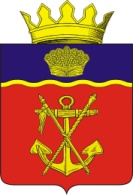 АДМИНИСТРАЦИЯ  КАЛАЧЁВСКОГО МУНИЦИПАЛЬНОГО РАЙОНА    ВОЛГОГРАДСКОЙ ОБЛАСТИПОСТАНОВЛЕНИЕ От 19.04. 2015г.   № 261О порядке расчета арендной платы за земельные участки, находящиеся в муниципальной собственности Калачевского муниципального района Волгоградской областиВ целях повышения эффективности использования земельных участков, находящихся в муниципальной собственности Калачевского муниципального района, и на основании статьи 39.7 Земельного кодекса Российской Федерации, руководствуясь статьей 15 Федерального закона от 6 октября 2003 года № 131-Ф3 «Об общих принципах организации местного самоуправления в Российской Федерации», постановлением Администрации Волгоградской области от 22 августа 2011 года № 469-п «Об утверждении Порядка расчета арендной платы за земельные участки, государственная собственность на которые не разграничена, и земельные участки, находящиеся в собственности Волгоградской области», Уставом Калачевского муниципального района Волгоградской области,постановляю:1. Установить, что при расчете арендной платы за земельные участки, находящиеся в муниципальной собственности Калачевского муниципального района, применяется Порядок расчета арендной платы за земельные участки, государственная собственность на которые не разграничена, и земельные участки, находящиеся в собственности Волгоградской области, установленный постановлением Администрации Волгоградской области от 22 августа 2011 года  № 469-п «Об утверждении Порядка расчета арендной платы за земельные участки, государственная собственность на которые не разграничена, и земельные участки, находящиеся в собственности Волгоградской области».2. При расчете арендной платы за земельные участки, находящиеся в муниципальной собственности Калачевского муниципального района применять значения коэффициентов, утвержденных постановлением Главы администрации Калачевского муниципального района Волгоградской области от 30.03.2016 года  № 195 «Об утверждении значений коэффициентов при расчете арендной платы за земельные участки, государственная собственность га которые не разграничена расположенные на территории Калачевского муниципального района Волгоградской области».3.  Постановление администрации Калачевского муниципального района Волгоградской области от 27.08.2015г. № 808 считать утратившим силу.4. Опубликовать настоящее постановление в средствах массовой информации в установленном порядке.Контроль за исполнением настоящего постановления возложить на исполняющего обязанности первого заместителя главы администрации Калачевского муниципального района по экономике Н.П. Земскову.Глава администрацииКалачёвского муниципального района                                   С.А. Тюрин